RIALYN CAREER OBJECTIVE: A frontline Customer Service Professional is seeking to be a part of a company that I can share my experience and abilities of handling customer’s inquiries and resolving conflicts.SUMMARY OF QUALIFICATIONS:More than 7 years of experience in Customer Service in the biggest Telecom industry in the Philippines.Responsible for sales of subscriptions and services. Includes Major electronics, tablets, mobiles and computer devices. Excellent communication and interpersonal skills. Fluent in EnglishProficient in Computer and Windows application. Word, PowerPoint, Excel•   Proactive and goal oriented•   Able to handle multiple tasks and projects simultaneouslyWORK EXPERIENCES: Sales Executive							        February 2015 – PresentMotivaction LLCDubai, UAESells and offer internet connection and mobile plans for small and medium company.Visits and calls all the possible client.Handling customer complains.Visiting the market in whole UAE for possible sales.Sales Promoter							April 2014 – February 2015Atiq Liusie General Trading LLCDubai, UAEDemonstrate and provide information on promoted products/servicesCreate a positive image and lead consumers to use itDistribute product samples, brochures, flyers etc. to source new sales opportunitiesIdentify interest and understand customer needs and requirementsSet up booths or promotional stands and stock productsProductivity Report on demonstration related information (interest level, questions asked, number of samples/flyers distributed etc.)Front-line Customer Service Representative			May 2010 – January 2014PLDT (Philippine Long Distance Telephone) CompanyLas Pinas City PhilippinesHandled inquiries in telephone and walk in customers.Providing products and service information; resolving product and service problems.Recommends potential products or services to management by collecting customer information and analyzing customer needs.Process Subscription application for internet and telephone Services.Contributes to team effort by accomplishing related results as neededMaintains financial accounts by processing customer adjustments.Resolves product or service problems by clarifying the customer's complaint; determining the cause of the problem; selecting and explaining the best solution to solve the problem; expediting correction or adjustment; following up to ensure resolution.Customer Sales Force							July 2006 – May 2008PLDT (Philippine Long Distance Telephone) CompanyLas Pinas City PhilippinesBuilding rapport to customers Attracts potential customers by answering product and service questions; suggesting information about other products and services.Conducts presentation on products and services Handles customer inquiries and application for internet and telephone connection.Prepares Daily Sales Report, Footfalls and  Data base updatesChanging locations from tie to time, Depends on promotional activities lined up by the companyEDUCATIONAL ATTAINMENTBachelor of Science in Education (Major in English) 2003-2005Baliuag University, PhilippinesTRAININGS:Customer Service  and Support Skills Training - October 2013Las Pinas City, PhilippinesFiber optics Technology and Services - March 2012Las Pinas City, PhilippinesConflicts Handling and Customer’s Satisfaction Training June 2009Las Pinas City, PhilippinesPERSONAL BACKGROUND:Date of Birth	: February 7, 1986Nationality	: FilipinoAge		: 30Religion	: CatholicClick to send CV No & get contact details of candidate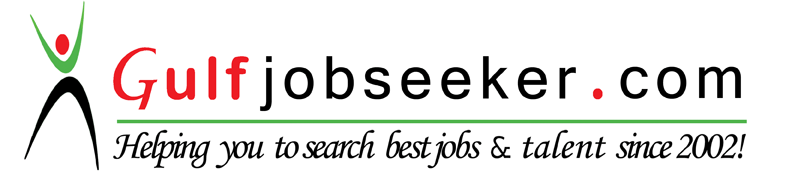 